Library Volunteer Leaders - Notes11-3-21 1:30 ESTHost: Wendy Johnson, Indianapolis Public Librarywjohnson@indypl.org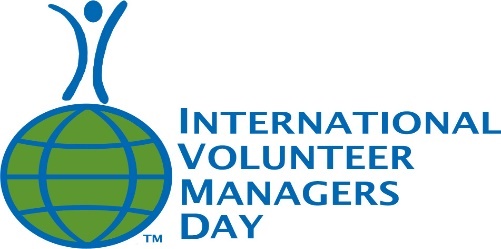 Hello, Friends, Happy International Volunteer Managers Day (Nov 5)! Thank you for enriching your community through your diligence and passion. You provide examples of successful volunteer engagement while focusing on your organization’s mission. Your leadership enhances your Libray’s ability to further its mission through enlisting community members in your work. You have every reason to be proud of this work you are doing!I am overwhelmed with gratitude for all of the kind words shared on my behalf for IVMD. Our Wednesday group has become an integral part of my mental health and wellness plan during these very weird and trying times. We have exceeded my wildest dreams. Take care!Wendy JTopics DiscussedGetInvolved ClearingHouseCheck out the ClearingHouse! Carla is a rockstar! She’s posted all of our discussion notes AND you can search them! Use “Indianapolis” in the search to access each month. Thank you for the demo. Oh, and don’t forget there are stock photos of volunteers in action available for FREE.Help build this resource by sending your position descriptions, handbooks, training materials, etc. to Carla for inclusion in the clearinghouse. Virtual Tutoring ProgramSue W., swolford@columbuslibrary.org, is looking for tools and applications above and beyond Zoom to organize and manage virtual tutoring. Kate K., kelschk@boulderlibrary.org, needs sample online protocols/arrangements/models as this program is being developed.Several are using Zoom with breakout rooms and plan to continue with this setup because the community is familiar with ZoomNeed to have safety measures in placeWatch for inappropriate behavior in the background (family and friends misbehaving)Usage for all ages: adult tutoring, ESL circles, Teens coaching Kids, etc.Some patrons use their smartphones for accessAll sessions are recorded and are available for 30 daysMatching is with whoever is available, but provide an option to be matched with the same tutor each timeTutors Listen, guide, then ask content questionsJust beginning to restart in-personCheck out Indy Reads’ programs for ideas and contact information. This organization was once a part of IndyPL but spun off into its own entity. IndyPL now partners with them rather than reinvent the program.We offer adult literacy tutoring and youth Homework Zone using Zoom. zoom link for Homework Zone is sent out via email. HZ has staff present. Adult Literacy is one on one, with no staff present. Lesli @ Sacramento Public Library, CAAnother possible resource/example: America LearnsDo you have a Teen Advisory Committee? (Notes courtesy of the amazing Carla L.)Name Ideas: TAB – TAB (Teen Action Board); TAG (Teen Action Group); TLAB (Teen Library Advisory Board); LIT (Leaders in Innovative Teens – came from the teens themselves); Teen Council. STAB - System-wide Team Advisory Board -  is currently virtual and individual branch TABs have been on hold. Teen Council.What kinds of things do they do? – service projects for the library; generate teen programming ideas; create a weekly podcast; teambuilding/activities; giving advice on upcoming library projects; create online commercial for summer programming; game nights; escape box; programming for younger kids – i.e. “Peeps Olympics”; fundraising for their group like bake sales at outdoor concerts so they had funds for their activities; holiday decorating; volunteer scholarship (funds initially raised by staff giving $1 to wear casual clothes on Friday) – only Seniors can be nominated – it’s called a scholarship whether or not the recipient goes on to higher ed  How are they “counted?” – some counted as volunteers; some as volunteer hours for school requirements; some counted only in programming statistics Awesome example from Multnomah County Library: Our Teen Council just collaborated with a local artist to design covers for our library lockers.  Here's a link to a video about the project: https://www.facebook.com/multcolib/videos/203772135204096/ Training OpportunitiesNiche Academy Library Online Learning Conference, January 21, 2022. FMIMAVA Dismantling Inequities Conference, virtual and interactive, Dec 9 & 10, 2021On-going Educational Resources (just a few)Volgistics National Peer Group – online – 2nd Tuesday of the month – free! FMI contact Jessica Link, linkj@crlibrary.org. Better Impact User Group – online – 1st Tuesday of every other month – free!December 7, 2021, February 1, 2022, April  5, 2022, and June 7, 2022, 2p EST/11a PST https://us02web.zoom.us/j/86131303138?pwd=RlBWN2U4SWpZZEdXNEhOem9uTUZJdz09Meeting ID: 861 3130 3138Passcode: 240307Join the GetInvolved listserve by emailing Carla, clehn@califa.org. Fabulous resource with samples, weekly news & updates. https://getinvolvedclearinghouse.org/ VolunteerMatch. Free sessions on many of the topics we discuss in this group: https://learn.volunteermatch.org/ Future TopicsWhen a big change is coming to their Library, how do you keep volunteers excited/encouraged/looking forward to the change? (Steven)I just got out of a meeting with another staff member where I was gathering intel about a negative interaction between a snarky librarian and a volunteer. The volunteer has resigned.  He was very valuable and I'm kinda beside myself. (Rebecca)Volunteer Manager EthicsStaff working with volunteers: tipsVolunteer Orientation/TrainingDifficult conversationsOpportunities without onboarding barriers? Pop-up volunteering, Informal VolunteeringTeen AdvisoriesCircle Back for updates:University of North Carolina – Charlotte (UNCC) Class Project Update – ChaunaChauna –“that troublesome patron” update?Our leadership role, what new things are we doing? Resources to share?